Poole Yacht Club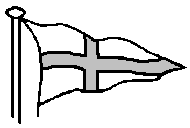 Dinghy Race Entry Form 2018Owner’s Name	…………………………………………………………Email address:	…………………………………………………………………………… Telephone:  Day	………..….………Evening …………………. Mobile ………..………..Address	…………………………………………………………………………….	…………………………………………………………………….………BOAT: Name	…………………….………….............................................................             Sail Number …………   Type.……………………………………..........................	              (e.g. Osprey, Mirror, RS800, Note :  for Lasers select one of Laser, Laser Rad, Laser 4.7)Poole Yacht Club Members	Race Entry fee £71.60 (£37.20 for under 18’s) [or £25.00 for first time Club Race Fee]Non- Members	Race Entry fees:	Saturday Spring Series: £37.20
Saturday Spring Series and the Evening Series: £71.60	Autumn/Winter Series: £37.20 ** **An additional form to be completed if you intend to compete in the Winter Series.I am a member of ……………………………………. Club which is affiliated to the RYA.Please note: A racing dinghy shall carry a floating rope at least 10m. x 6mm. for towing purposes (this shall be additional safety equipment item; using an existing rope e.g. a genoa sheet is not acceptable).       (Club may be able to supply; contact the Office.)I agree to be bound by the Racing Rules of Sailing and all other rules that govern this event. In particular, I have read Paragraph 14 of the Notice of Race and confirm that I agree to its provisions and that my boat will conform to its requirements throughout the event.Signed …………………………………………………………. Date …………………...Signature of parent or guardian for Under 18’s ………………………………………….A CHANGE OF BOAT WILL REQUIRE A NEW ENTRY FORM, although no additional fee is required. PAST RESULTS CANNOT BE CREDITED.Race Entry Fee	£          .        